ГБУ РО «МЕДИЦИНСКИЙ ИНФОРМАЦИОННО-АНАЛИТИЧЕСКИЙ ЦЕНТР»   ЗАЩИТИТЕ   СЕБЯ  от   ГРИППА!(памятка для населения)                 Грипп – высококонтагиозное острое вирусное заболевание с воздушно-капельным механизмом передачи. Новый вариант вируса гриппа «А» (H1N1) в 2009 году стал причиной первой в ХХ1 веке  пандемии, официально объявленной Всемирной организацией здравоохранения. Этот вирус унёс в 2009 году по всему миру 575 тысяч человеческих жизней.    Вирус гриппа считается самым опасным заболеванием из всех вирусных инфекций. Штамм гриппа А (H1N1) – является подтипом вируса свиного гриппа. При течении болезни он опасен своими осложнениями, которые иногда заканчиваются летальным исходом.       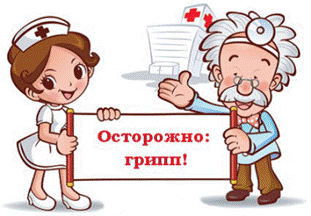     Источником инфекции  является  больной  человек. Вирус поражает: слизистые оболочки дыхательных путей, нервную, сердечно-сосудистую систему;Вирус опасен для детей, беременных, пожилых людей, лиц, страдающих тяжелыми хроническими болезнями, для людей  с ослабленным иммунитетом. Осложнения - основная причина смерти людей.Иммунитет у людей, переболевших гриппом, формируется только в отношении той разновидности вируса, которая вызвала болезнь. Что можно отнести к факторам риска - повышенной вероятности развития заболевания гриппом?Факторы риска - частые заболевания острыми респираторными вирусными инфекциями, заболевания, перенесенные «на ногах», переохлаждение, стрессы, пребывание в плохо проветриваемом помещении, контакт с людьми при посещении учреждений,  в транспорте, в магазине, в поликлинике, наличие хронических заболеваний (бронхиальная астма, болезни легких и сердечно-сосудистой системы, сахарный диабет). Особенности заболевания гриппом:- распространенность - только в РФ ежегодно регистрируется до 5 млн. случаев заболеваний. Наибольшее количество заболевших наблюдается среди детей от 1 до 14 лет;  - восприимчивость к инфекции очень высокая – в закрытом    помещении вирус распространяется на расстояние до  -  сезонность с пиком в осеннее - зимний период;- смертельная опасность  независимо от возраста и состояния здоровья в связи с возможными осложнениями (пневмонии, миокардиты, менингиты, бронхиты, отиты и др.              Как осуществляется передача вирусов?-  через руки и окружающие предметы (ручки дверей, предметы, с которыми соприкасается человек, мышки компьютера и пр.;-   через непосредственный контакт при разговоре, кашле, чихании;-   через мелкодисперсный аэрозоль;-   через предметы быта – полотенце, посуду, игрушки и др. Помните! Передача возбудителя от человека к человеку осуществляется воздушно-капельным путем в течение всего периода болезни!Заболевание начинается остро. Острому началу болезни предшествует продромальный период – 1-1,5 суток, когда появляется недомогание и сухой кашель. Характерно появление озноба, а затем с первых часов болезни отмечается высокая температура – до 38,5-40°C, которая держится около 3-х дней на высоком уровне. Другие симптомы гриппа - головная боль, Боли в суставах и в мышцах, тошнота и рвота, слабость во всем теле, повышенная потливость, снижение аппетита. На вторые–третьи сутки развивается поражение кишечника: дискомфорт в области живота, диарея, которые нормализуются уже через 1-2 дня. Течение болезни может быть легким, средним и тяжелым. При тяжелом течении из-за выраженной интоксикации иногда отмечается затемнение сознания, бред, рвота, судороги (чаще у детей). Изолируйте больного!  Выделите отдельную посуду!  Не занимайтесь самолечением!  Вызовите врача на дом!       Кто  наиболее  подвержен  заболеванию  гриппом?Это дети с 6 месяцев, учащиеся 1-11 классов; обучающиеся в профессиональных образовательных организациях и образовательных организациях высшего образования;  взрослые, работающие по отдельным профессиям и должностям (работники медицинских и образовательных организаций, транспорта, коммунальной сферы); беременные женщины;   взрослые старше 60 лет;  лица, подлежащие призыву на военную службу; лица с хроническими заболеваниями, в том числе с заболеваниями легких, сердечно-сосудистыми заболеваниями, нарушениями обмена веществ и ожирением.                      Чтобы не заразиться гриппом необходимо:- Вести здоровый образ жизни с обеспечением сбалансированного питания,  здорового сна, физической активности.- Соблюдать правила личной гигиены: часто и тщательно мыть руки с мылом.- Проводить влажную уборку  и  регулярно проветривать  помещения.- Ограничить пребывание в местах массового скопления  людей в период подъема заболеваемости.Вакцинация – самое эффективное средство  профилактики гриппа!Вакцинация против гриппа входит в Национальный календарь профилактических прививок России. Всемирная организация здравоохранения рекомендует ежегодную вакцинацию против гриппа, потому что вирус гриппа постоянно видоизменяется и появляются новые варианты.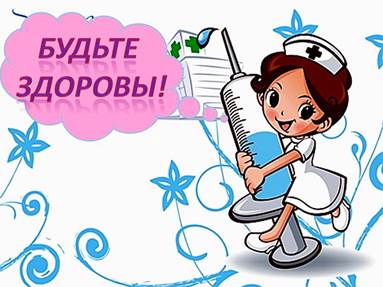 Наилучший период для вакцинации против гриппа  -   октябрь - ноябрь.Современные противогриппозные вакцины защищают от гриппа более 95% населения в мире.Своевременная вакцинация снижает заболеваемость гриппом в несколько раз, смягчает течение болезни, сокращает ее длительность, предотвращает осложнения           Защитите себя от гриппа!   Своевременно сделайте прививку!                                                            